دانشگاه علوم پزشکی و خدمات بهداشتی و درمانی زابل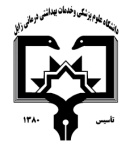 معاونت آموزشیمرکز مطالعات و توسعه آموزش علوم پزشکی دانشگاه علوم پزشکی فرم طرح درس روزانه*موارد مدنظر ارزشیابی:حضور فعال در کلاسسئوالات کلاسی              امتحان میان ترم      پروژه درسی           کنفرانس – ترجمه            فعالیت علمی و گزارش کار امتحان پایان نیمسالسایر*منابع درسی مورد استفاده :کتب داخلی جراحی برونر و سودارث در مباحث چشم، گوش و حلق و بینی،عفونیمنابع معتبر اینترنتی  *هدف کلی درس :آشنایی با اختلالات و بیماریهای گوش و چشم  و مراقبتهای مربوطه*شرح مختصری از درس : (برای هر جلسه تنظیم گردد)روش های  یادهی-یادگیریمی تواند  شامل : سخنرانی ،بحث در گروهای کوچک ،نمایشی ،پرسش و پاسخ ،حل مسئله (pbl)،گردش علمی ،آزمایشگاهی ،یادگیری بر اساس case و غیرهدانشکده:              پرستاری                                           نام مدرس:       رهنما                                                                            رتبه علمی:دانشیارنام درس:   سالمندان 3 (چشم و گوش)  کد درس:     نوع درس(تئوری /عملی):    تئوریتعداد واحد :       35/0          میزان ساعت : 6ساعت (جهت پوشش مطالب)رشته تحصیلی فراگیران:   پرستاری                                                               مقطع تحصیلی فراگیران :  لیسانس                                                       نیمسال ارائه درس: 1400-1401شماره جلسه اهداف اختصاصی (رئوس مطالب همان جلسه)اهداف ویژه رفتاری همان جلسه(دانشجو پس از ارائه درس قادر خواهد بود)حیطه ایجاد تغییرات پس از آموزش          ( شناختی،روان حرکتی،عاطفی) روش های یاددهی-یادگیریمواد و وسایل آموزشی تکالیف دانشجو 1گوشآناتومی و فیزیولوژی گوش را مختصرا بیان نماید.روشهای ارزیابی سلامت گوش را بیان نمایدآناتومی و فیزیولوژی بینی، حلق و حنجره را مختصرا بیان نماید.روشهای ارزیابی سلامت بینی، حلق و حنجره را بیان نمایدشناختیسخنرانیپرسش و پاسخ و بحث گروهیپاور پوینتمازیک و تخته وایت بورد  مولاژمطالعه قبلی و شرکت در بحث گروهی2گوشبیماریهای شایع و رایج گوش را بیان نماید.مراقبتهای مرتبط با بیماریهای شایع گوش را بیان نماید.بیماریهای شایع و رایج بینی، حلق و حنجره را بیان نماید. مراقبتهای مرتبط با بیماریهای شایع بینی، حلق و حنجره را بیان نماید.شناختیسخنرانیپرسش و پاسخ و بحث گروهیپاور پوینتمازیک و تخته وایت بورد  مولاژمطالعه قبلی و شرکت در بحث گروهی3چشمآناتومی و فیزیولوژی چشم را مختصرا بیان نماید.روشهای ارزیابی سلامت چشم را بیان نمایدبیماریهای شایع و رایج چشم را بیان نماید.مراقبتهای مرتبط با بیماریهای شایع چشم را بیان نماید.شناختیسخنرانیپرسش و پاسخ و بحث گروهیپاور پوینتمازیک و تخته وایت بورد  مولاژمطالعه قبلی و شرکت در بحث گروهی